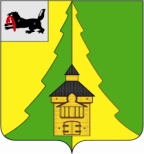 Российская Федерация	Иркутская область	Нижнеилимский муниципальный район	АДМИНИСТРАЦИЯ	ПОСТАНОВЛЕНИЕОт _________ 2019 г.  № ______г. Железногорск-ИлимскийВ целях создания условий для привлечения врачей, медицинских сестер - специалистов, прибывших для работы в Нижнеилимский район Иркутской области, закрепления кадров на территории Нижнеилимского района Иркутской области, в соответствии со ст.15 Федерального Закона  от 06.10.2003г. № 131-ФЗ «Об общих принципах организации местного самоуправления в Российской Федерации,  с Законом Иркутской области от 05.03.2010 N 4-ОЗ "Об отдельных вопросах здравоохранения в Иркутской области" (с дополнениями и изменениями), с постановлением администрации Нижнеилимского муниципального района от 01.09.2017г. № 616 «Об утверждении муниципальной программы «Реализация полномочий в области социальной политики на 2018-2023 годы», подпрограммы «Об отдельных вопросах здравоохранения в Нижнеилимском районе по созданию условий в целях оказания медицинской помощи населению на территории Нижнеилимского муниципального района» (с дополнениями и  изменениями), руководствуясь Уставом муниципального образования «Нижнеилимский район», администрация Нижнеилимского муниципального районаПОСТАНОВЛЯЕТ:                                                                                                                                                                	1. Утвердить и ввести в действие с 01.04.2019 года  Положение  о порядке и условиях предоставления социальной выплаты на приобретение (строительство) жилья, нуждающимся в улучшении жилищных условий приглашенным медицинским специалистам, работающим в областных медицинских учреждениях Иркутской области на территории Нижнеилимского муниципального района (приложение). 2.  Настоящее постановление опубликовать в периодическом издании «Вестник Думы и администрации Нижнеилимского муниципального района» и  разместить на официальном информационном сайте МО «Нижнеилимский район».  3.  Контроль за  исполнением настоящего постановления возложить на заместителя мэра района по социальной политике Пирогову Т.К.Мэр района                                                  М.С.РомановЪРассылка: в дело-2, отдел организационной работы и социальной политики, ФУ, бух-я,  пресс-служба,  Козак Г.П., Пирогова Т.К.Д.В.Невзорова 
3-02-06Приложение к постановлению администрации Нижнеилимского муниципального районаот ________2019 г.. № _______ПОЛОЖЕНИЕ  о  порядке и условиях предоставления социальной выплаты на приобретение (строительство) жилья, нуждающимся в улучшении жилищных условий приглашенным медицинским специалистам, работающим в областных медицинских учреждениях Иркутской области на территории Нижнеилимского муниципального районаОБЩИЕ ПОЛОЖЕНИЯ1.1.   Настоящее Положение определяет порядок назначения, выплаты и возврата социальной выплаты на приобретение (строительства) жилья, нуждающимся в улучшении жилищных условий приглашенным медицинским специалистам, работающим в областных медицинских учреждениях Иркутской области на территории Нижнеилимского муниципального района.1.2. Настоящее Положение разработано в целях создания условий для привлечения врачей, медицинских сестер - специалистов, прибывших для работы в Нижнеилимский район Иркутской области, закрепления кадров на территории Нижнеилимского района Иркутской области, имеющих среднее и высшее медицинское образование, в целях трудоустройства в областные  медицинские учреждения Иркутской области расположенные на территории Нижнеилимского муниципального района, а также  решения  проблемы отсутствия жилья, оттока медицинского персонала из медицинских учреждений областного государственного бюджетного учреждения здравоохранения «Железногорская районная больница» (далее-ОГБУЗ «ЖРБ») и областного государственного автономного учреждения здравоохранения "Железногорская стоматологическая поликлиника» (далее-ОГАУЗ «ЖСП»).1.3.  В настоящем Положении используются следующие общие понятия:- приглашенный специалист (далее по тексту – специалист) - медицинский работник не старше 50 лет, имеющий среднее или высшее медицинское образование,  заключивший трудовой договор с медицинским учреждением ОГБУЗ «ЖРБ», ОГАУЗ «ЖСП» Нижнеилимского муниципального района Иркутской области:- социальная выплата на приобретение (строительство) жилья - единовременная выплата специалисту, заключившему трудовой договор (контракт) с медицинским учреждением ОГБУЗ «ЖРБ», ОГАУЗ «ЖСП»,   на срок не менее трех лет (далее – социальная выплата). 	1.4 Необходимым условием для выделения финансирования и назначения социальной выплаты является наличие со специалистом трудового договора (контракта) на срок  не менее трех лет работы по должности в ОГБУЗ «ЖРБ», ОГАУЗ «ЖСП».	1.5.  В срок работы в ОГБУЗ «ЖРБ», ОГАУЗ «ЖСП», не входит период нахождения в декретном отпуске или в отпуске по уходу за ребенком до достижения трех лет и период срочной (по контракту) службы в Вооруженных силах Российской Федерации.	1.6. Специалист имеет право подать заявление на социальную выплату в течение одного года со дня приема на работу.ПОРЯДОК НАЗНАЧЕНИЯ  И ВЫПЛАТЫ ПОДЪЕМНЫХ		2.1.  Специалист, претендующий на социальную выплату  направляет в администрацию Нижнеилимского муниципального района заявление по установленной форме (приложение N 1 к настоящему Положению) с приложением следующих документов:копия документа, удостоверяющего личность;копия трудового договора (контракт) со специалистом;копия диплома об окончании учреждения среднего или высшего профессионального образования;копия свидетельства о постановке на учет в налоговом органе;копия приказа о приеме на работу с указанием должности специалиста;подписанное специалистом обязательство о возврате социальной выплаты, составленное в двух экземплярах по установленной форме (приложение № 2 к настоящему Положению);ходатайство от работодателя - руководителя ОГБУЗ «ЖРБ», ОГАУЗ «ЖСП»  о назначении социальной выплаты специалисту;банковские реквизиты специалиста для перечисления социальной выплаты;документ, подтверждающий постановку на учет в качестве нуждающегося в улучшении жилищных условий, по состоянию на дату обращения за предоставлением социальной выплаты;выписку из Единого государственного Реестра Прав, подтверждающую отсутствие у приглашенного медицинского специалиста жилого помещения в собственности по состоянию на дату обращения за предоставлением социальной выплаты.		Копии документов, предоставляемых в соответствие с п.2.1. должны быть заверены руководителем: ОГБУЗ «ЖРБ», ОГАУЗ «ЖСП» в установленном законодательством порядке.			2.2.Социальная выплата на приобретение (строительство) жилья, предоставляемая приглашенным медицинским специалистам, нуждающимся в улучшении жилищных условий, может быть использована по следующему назначению:	- для оплаты договора строительного подряда на строительство индивидуального жилого дома на территории Нижнеилимского муниципального района;	- для оплаты первоначального взноса при получении жилищного кредита, в том числе ипотечного или жилищного займа на приобретение жилого помещения или строительство индивидуального жилого дома на территории Нижнеилимского муниципального района;	- для погашения основной суммы долга и уплаты процентов по жилищному кредиту, в том числе ипотечного или жилищного займа, за исключением штрафов, комиссий и пеней за просрочку исполнения обязательств по этим кредитам и займам, на жилые помещения, приобретенные (построенные) на территории Нижнеилимского муниципального района.			2.3. В случае использования социальной выплаты на приобретение (строительство) жилья, предоставляемой приглашенным медицинским специалистам, нуждающимся в улучшении жилищных условий для погашения основной суммы долга по кредиту (займу) дополнительно предоставляются документы:	- копия свидетельства о государственной регистрации права собственности на жилое помещение, приобретенное (построенное) с использованием средств ипотечного кредита (займа);	- копия кредитного, ипотечного договора (договора займа) на имя приглашенного медицинского специалиста.			2.4. В течение 3 месяцев с момента получения социальной выплаты на приобретение (строительство) жилья, предоставляемой приглашенным медицинским специалистам, нуждающимся в улучшении жилищных условий, медицинский специалист обязан предоставить в администрацию Нижнеилимского муниципального района документ, подтверждающий целевое использование указанной меры финансовой поддержки.2.5. Решение о назначении либо об отказе в назначении социальной выплаты принимается мэром Нижнеилимского муниципального района в течение 15 календарных дней со дня поступления заявления и документов, указанных в пункте 2.1 настоящего Положения. 2.6. Решение о назначении социальной выплаты готовится отделом организационной работы и социальной политики администрации Нижнеилимского муниципального района в виде Распоряжения о назначении социальной выплаты.2.7. Администрация Нижнеилимского муниципального района направляет руководителям  ОГБУЗ «ЖРБ»,  ОГАУЗ «ЖСП»  распоряжение администрации Нижнеилимского муниципального района о назначении социальной выплаты либо уведомление об отказе в назначении данной выплаты специалисту в течение 3-х дней с момента принятия решения.Социальная выплата специалистам производится  в срок  не позднее  двух месяцев со дня уведомления принятии решения о социальной выплате на счет, указанный специалистом в заявлении. Источником выплаты является бюджет МО «Нижнеилимский район».2.8. Размер социальной выплаты специалисту определяется в пределах средств, предусмотренных в бюджете МО «Нижнеилимский  район», с учетом НДФЛ.2.9. В случае отсутствия бюджетных средств на финансирование муниципальной программы «Реализация полномочий в области социальной политики на 2018-2023 годы», подпрограммы «Об отдельных вопросах здравоохранения в Нижнеилимском районе по созданию условий в целях оказания медицинской помощи населению на территории Нижнеилимского муниципального района» (с дополнениями и  изменениями), социальная выплата не выплачивается и документы на его получение не принимаются.2.10. В случаях расторжения трудового договора со специалистом до истечения трех лет со дня его заключения по основаниям, предусмотренным пунктами 1,3.4,6-9 статьи 77, статьи 80, пунктами 3-11 статьи 81, пунктами 4,5,8,9,11 статьи 83, статьей 84 Трудового кодекса Российской Федерации,  руководитель ОГБУЗ «ЖРБ», ОГАУЗ «ЖСП»  обязан об этом уведомить администрацию Нижнеилимского муниципального района в срок не позднее 3-х рабочих дней со дня расторжения трудового договора в письменном виде.2.11. В случае прекращения трудового договора до истечения трех лет с даты заключения трудового договора по основаниям указанным в п. 2.10, специалист, получивший социальную выплату, обязан в течение месяца с даты прекращения трудового договора  перечислить денежные средства, полученные им в качестве социальной выплаты на счет администрации Нижнеилимского муниципального района.2.12. В случае отказа специалиста добровольно возместить полученные денежные средства в размере социальной выплаты в тридцатидневный срок после получения уведомления, администрация Нижнеилимского муниципального района вправе взыскать денежные средства в судебном порядке.
3. ОТВЕТСТВЕННОСТЬ
3.1. Ответственность за достоверность представляемых сведений, указанных в заявлении на социальную выплату и документов на специалистов, несет ОГБУЗ «ЖРБ», ОГАУЗ «ЖСП».Мэр района                                                           М.С.РомановНевзорова Д.В3-02-06Приложение N 1 к настоящему ПоложениюЗАЯВЛЕНИЕ
о предоставлении мер финансовой поддержкиЯ____________________________________________________________являюсь специалистом медицинского учреждения,  приступивший к работе в должности______________________________________________________                                                                               (место работы)и имею право на получение  социальной выплаты.
Прошу выплатить мне ________________________________________________________________,
                                                                  (Ф.И.О.)паспорт _______________, выданный ________________________________
                  (серия номер)
"__" ____________ 20__ г., социальная выплата в размере ______________________________________________    рублей путем перечисления на расчетный счет (выписка из банка прилагается). 
_________________________________           ____________      __________
                                            (Ф.И.О. заявителя)                                                        (подпись заявителя)                                 (дата)

Я согласен на обработку своих персональных данных.

_________________________ ______________________________________
                                                                                                                  (Ф.И.О., подпись) (дата)
Приложение N 2 к настоящему Положению                                                                                                                  Мэру Нижнеилимского муниципального района                                                                                                       М.С. Романову Обязательство о возврате денежных средств, полученных в качествесоциальной выплаты
Я, ниже подписавший(ая)ся, _______________________________________________________Паспорт (№, серия, кем выдан, число), _____________________________________________________________________________(далее - специалист), с одной стороны, и администрация Нижнеилимского муниципального района, с другой стороны, обязуемся совершить следующие действия.      Специалист обязуется в случае прекращения трудового договора (контракт) с медицинским учреждением до истечения трех лет со дня его заключения по следующим основаниям, предусмотренным  пунктами 1, 3, 4, 6-9 статьи 77, статьи 80, пунктами 3-11 статьи 81, пунктами 4, 5, 8, 9, 11 статьи 83, статьей 84 Трудового кодекса Российской Федерации  в течение 30 календарных дней с даты прекращения трудового договора (контракт) вернуть социальную выплату, путем перечисления указанных средств на  счет: УФК по Иркутской области (Финансовое управление администрации Нижнеилимского муниципального района, л/с 02343006350, администрация Нижнеил. муниц. района)лицевой счет 90301011010ИНН 3834011301КПП 383401001Р/сч 40204810450040080383БИК 042520001ОКТМО 25626000Банк получателя: Отделение Иркутск г.ИркутскКБК (104 поле платежного поручения) 903 0113 1048509000 360 администрации Нижнеилимского муниципального района.      Со дня прекращения трудового договора (контракт) специалист обязан в течение месяца возвратить денежные средства, полученные им в качестве социальной выплаты.      Обязуюсь возместить денежные средства, полученные в соответствии с постановлением  администрации Нижнеилимского муниципального района  от ____________ № _____ в размере ________ (_________________________) рублей с учетом удержанного НДФЛ, путем перечисления социальной выплаты на счет администрации Нижнеилимского муниципального района (лицевой счет N 90301011010).     Администрация Нижнеилимского муниципального района Иркутской области  обязуется принять от специалиста денежные средства, указанные в настоящем обязательстве.         Настоящее обязательство составлено и подписано в двух экземплярах, имеющих одинаковую юридическую силу.Администрация Нижнеилимского                                                                 Специалистмуниципального района ____________________________                                               _________________________                                        ____________________________                                                _________________________
                                
"__"_____________20__г.                                                                 "__"_____________20__г.

«Об утверждении  Положения  о порядке и условиях предоставления социальной выплаты на приобретение (строительство) жилья, нуждающимся в 
улучшении жилищных условий приглашенным медицинским специалистам, работающим в областных медицинских учреждениях Иркутской области на территории Нижнеилимского муниципального района» 